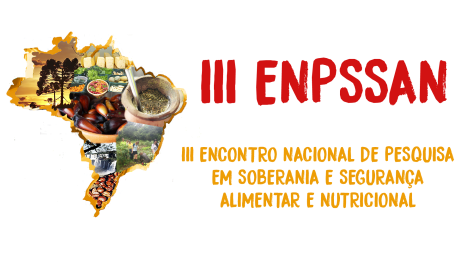 INSCRIÇÕES Prezados,A comissão organizadora informa que as inscrições para o III ENPSSAN já estão disponíveis através do link:https://goo.gl/forms/cSeUtplCWV2wrXj82Lembrando que a taxa de inscrição é de R$50 para estudantes e de R$100 para profissionais. O valor deverá ser depositado na conta abaixo:Razão social: Rede de Desenvolvimento, Ensino e Sociedade - REDES
Banco do Brasil
Agência: 2865-7
C/C: 408.318-0 ATENÇÃO 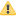 - O comprovante de pagamento deverá ser enviado para o e-mail enpssan@gmail.com, informando o CPF da PESSOA QUE FEZ O DEPÓSITO (mesmo se essa pessoa não for a que vai participar do evento).
- Para quem for apresentar trabalho, a taxa de inscrição deverá ser paga até dia 05 DE SETEMBRO.Atenciosamente, 
Comissão organizadora